 Dr. Cristóbal Torres Fernández 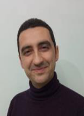 Nacionalidad española. Doctor en Ciencias de la Educación por la Universidad de Sevilla con Mención Internacional por la Universidad de Buenos Aires y la Universidad Nacional de Tres de Febrero, en Argentina. Profesor contratado doctor en la Universitat Internacional de València (VIU) y director del Grupo de Investigación EducAcción. Autor de capítulos y libros de tecnología educativa y formación del profesorado. Ha participado en numerosos proyectos de innovación, investigación y experiencias docentes en el ámbito de las tecnologías educativas, las políticas educativas y el desarrollo curricular, así como la formación del profesorado.